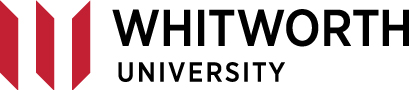 2024-25 SPECIAL CIRCUMSTANCES – Signature and Required Documents____________________________________	_____      __   							Student			 First name                 Last name         	Student ID number____________________________________	_____      __   							Parent on FAFSA          First name                 Last name         	      		Please review the checked box(es) that reflect your situation. Your 2024-25 financial aid offer will remain estimated until this document is signed and returned, along with the other requested documents. 	Loss of Income My family’s income declined from 2022 to 2023 due to (check appropriate box(es)):       	 Unemployment     Retirement     Change of employer    Reduction in hours   Provide a signed copy of :___Parent 2023 Federal Tax Return and W2s		___Student 2023 Federal Tax Return and W2s A Family Member (listed on the 2024-25 FAFSA) is Attending College ___Provide a written statement outlining out of pocket costs (minus financial aid) for your family. Costs include tuition, fees, books/supplies for the 2024-25 academic-year.   High Medical and Dental Expenses ___Provide a written summary of expenses for the 2023 year not covered by insurance. Be prepared upon request to provide receipts supporting financial statements.  	Support of Additional Family Members Not Included on the 2024-25 FAFSA___Provide a written statement explaining the situation, including the relationship to the student, the amount and type of support provided, and the reason why support is necessary.  	Private School Expenses (elementary and secondary) ___Provide a written statement of the expenses your family will pay in private school tuition and fees for the 2024-25 academic year.  Attach the school contract, accounting statement or other proof of payment plan.    Review of Assets – I would like my asset of _____________________________________________________ or a portion of my asset NOT to be included in the calculation of my SAI because (feel free to attach statement): __________________________________________________________________________________________________________________________________________________________________________________________________________________________________________________________________________________________________________________________________________________________________________________________________________________________________________________________________________________________________________________________________________________________________________________________________________________________________________________________________________________  Other__________________________________________________________Provide signed supporting documents.CERTIFICATION: I/We certify that the information provided on this form is true and that figures provided are accurate to the best of our/my ability. I/We understand that these changes are to be reviewed for the 2024-25 academic year only. A signature from the parent and student whose information was reported on the FAFSA is required if this adjustment is required.__________________________________________________                 _________________________________________________________________Student’s signature	Date	    Parent’s signature                                   Date	__________________________________________________                 __________________________________________________________________Daytime phone number	 	     Daytime phone number                        EmailUpon completion, STUDENT upload this form to the provided “Manage” document option under Self-Service/Financial Aid/Required Documents, or drop off or mail to the address below. We highly discourage attaching documents to an unsecure email.Whitworth Financial Aid Office
300 West Hawthorne Road, Spokane, WA 99251